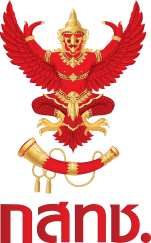 กำหนดการฝึกอบรมโครงการฝึกอบรมเพื่อการพัฒนาวิชาชีพในกิจการกระจายเสียงและกิจการโทรทัศน์ในหัวข้อ “การประกอบการเคเบิลทีวีและทีวีดาวเทียมอย่างเป็นมืออาชีพ”โดยสำนักงานคณะกรรมการกิจการกระจายเสียง กิจการโทรทัศน์ และกิจการโทรคมนาคมแห่งชาติวันศุกร์ที่ ๒๖ กรกฎาคม พ.ศ.๒๕๕๖ณ ห้องแกรนด์ บอลรูม ชั้น ๓ โรงแรมเซ็นจูรี่ พาร์ค อนุสาวรีย์ชัยสมรภูมิ จ.กรุงเทพมหานครหมายเหตุ : เบรคเครื่องดื่มและอาหารว่างเสิร์ฟในห้องสัมมนา, กำหนดการและวิทยากรอาจเปลี่ยนแปลงได้ตามความเหมาะสมเวลากิจกรรม๐๘.๓๐ – ๐๙.๐๐ลงทะเบียน ๐๙.๐๐ – ๐๙.๓๐พิธีกรกล่าวต้อนรับและพิธีเปิดงาน ประธานเปิดงาน โดย กสทช. ผศ. ดร. ธวัชชัย จิตรภาษ์นันท์Key note speaker กล่าวภาพรวมของโครงการ โดย ดร.เฉลิมชัย ผู้พัฒน์ หัวหน้าส่วนงาน กสทช. ผศ. ดร. ธวัชชัย จิตรภาษ์นันท์๐๙.๓๐ – ๑๑.๐๐การบรรยายในหัวข้อ “รายการ เนื้อหา และรูปแบบที่เหมาะสมของเคเบิ้ลทีวีและทีวีดาวเทียมในสังคมไทย”โดย... ดร.เสรี วงษ์มณฑา๑๑.๐๐ – ๑๒.๓๐การบรรยายในหัวข้อ “จะปฏิบัติอย่างไรกับเรื่องลิขสิทธิ์ในกิจการเคเบิลทีวีและทีวีดาวเทียมในยุคทีวีดิจิตอล”โดย...คุณไพบูลย์ อมรภิญโญเกียรติ (ผู้เชี่ยวชาญด้านกฎหมายลิขสิทธิ์)๑๒.๓๐ – ๑๓.๓๐พักรับประทานอาหารกลางวัน๑๓.๓๐ – ๑๕.๐๐การบรรยายในหัวข้อ “จรรยาบรรณของการโฆษณาอาหารและยาในกิจการเคเบิลทีวีและทีวีดาวเทียม”โดย...ดร.นิวัติ วงศ์พรหมปรีดา (อุปนายกฝ่ายส่งเสริมจรรยาบรรณ สมาคมโฆษณาแห่งประเทศไทย)๑๕.๐๐ – ๑๖.๓๐การบรรยายในหัวข้อ “เคเบิ้ลทีวีและทีวีดาวเทียมใครจะอยู่ใครจะไป ในยุคของการเกิดทีวีดิจิตอล”โดย...  คุณเกษม อินทร์แก้ว  (กรรมการ บริษัท ซีทีเอช จำกัด [มหาชน]) และคุณสมพร ธีระโรจนพงษ์ (ประธานกรรมการบริหารบริษัท พีเอสไอ โฮลดิ้ง จำกัด)๑๖.๓๐ – ๑๗.๐๐ปิดงาน พร้อมถ่ายภาพร่วมกัน